P3/4 Homework  Week Beginning: 9th October 2023 Homework will be collected on a Thursday. Pease make sure that your children bring their reading books to school daily as we will be reading in class.  Homework Task Homework Task Spelling Words Rainbow write your spelling words 2 times.As an extra challenge, pick one task from the spelling grid to do as well. Please ensure that you are reading and going over common words, they are kept in an envelope in your child’s folder. 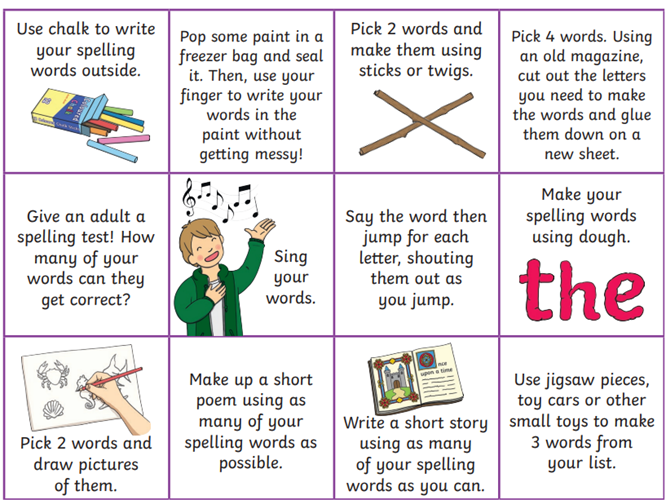 Common Words Spelling Words Rainbow write your spelling words 2 times.As an extra challenge, pick one task from the spelling grid to do as well. Please ensure that you are reading and going over common words, they are kept in an envelope in your child’s folder. Common Words Reading Reading NumeracyPlease try to revise some of our place value and rounding that we have been working on as a class with the games on the QR codes.Addition                                Alien addition20  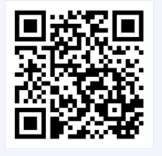 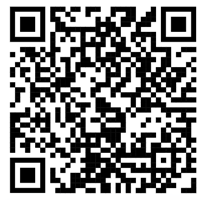 Please also use these different QR codes to practice times tables.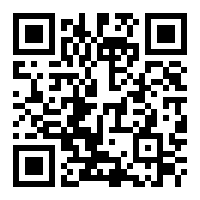 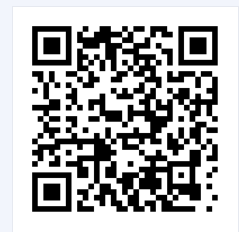 interactive times tables | multiplication square | whiteboard | fish | visnosNotes P.E. is every Monday and Friday.  Please provide your children with a change of clothing and footwear as well as removing all piercings on the day. Notes P.E. is every Monday and Friday.  Please provide your children with a change of clothing and footwear as well as removing all piercings on the day. 